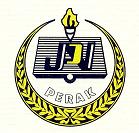 MOCKTEST  2SIJIL PELAJARAN MALAYSIANEGERI PERAK 2015MATEMATIK TAMBAHANKERTAS 22 JAM 30 MINITJANGAN BUKA KERTAS SOALAN INI SEHINGGA DIBERITAHUMAKLUMAT UNTUK CALON1.	Kertas soalan ini adalah dalam dwibahasa. 2.	Soalan dalam bahasa Inggeris mendahului soalan  yang sepadan dalam bahasa Malaysia.3.	Calon dikehendaki membaca maklumat di halaman belakang kertas soalan ini.4.	Calon dikehendaki menceraikan halaman 18  dan ikat bersama-sama dengan kertas jawapan, sebagai muka hadapan.	Kertas soalan ini mengandungi 18 halaman bercetak.The      in answering the  The    the   used.Rumus-rumus berikut boleh membantu anda menjawab soalan. Simbol-simbol  diberi adalah  biasa digunakan.ALGEBRA1.        			8.         2.        			9.	3.			           10.	4.				            11. 	5.			12.        6.			13.	     7.	CALCULUSKALKULUS 1.        		4.	Area under a curve                                                                                    Luas di bawah lengkung  							=     or (atau) 2.				=  3.			            	5.	Volume of revolution                                                                                      Isipadu kisaran							=     or (atau)							=  STATISTICSSTATISTIK1.       				  7.	2.       				  8.	3.        	  9.	4.       	10.      
						11.      
5.				12.	Mean / Min , μ = np						13.	
						6.					14.	GEOMETRYGEOMETRI1.	Distance / Jarak			5.	
 2.	Midpoint / Titik tengah 		6.	3.	A point dividing a segment of a line            Titik yang membahagi suatu tembereng garis4.	Area of a triangle / Luas segi tiga
	= TRIGONOMETRYTRIGONOMETRI1.	Arc length, 			8.	sin= sin A cos B  cos A sin B            Panjang lengkok,                                sin= sin A kos B  kos A sin B2.	Area of sector, 		9.	cos= cos A cos B  sin A sin B            Luas sektor,                                    kos= kos A kos B  sin A sin B3.	sin2 A + cos2 A = 1			10.	tan=             sin2 A + kos2 A = 14.	sec2 A = 1 + tan2 A			11.	tan 2A =             sek2 A = 1 + tan2 A5.	cosec2 A = 1 + cot2 A			12.	            kosek2 A = 1 + kot2 A6.	 2A = 2 sin A cos A			13.	            sin 2A = 2 sin A kos A                                     7.	cos 2A = cos2 A − sin2 A		14.	Area of a triangle / Luas segi tiga		= 2 cos2 A − 1				= sin C		= 1 − 2sin2 A            kos 2A = kos2 A − sin2 A			           = 2 kos2 A − 1					           = 1 − 2sin2 ASection ABahagian A [40 marks][40 markah]  questions.Jawab semua soalan.1	Find the coordinates of points of intersection between the line 2y x = 1 and the curve 
 	 xy + x2 = 26.	Cari koordinat titik-titik persilangan antara garis lurus 2y  x = 1 dan lengkung  
	xy + x2 = 26. [6 marks /markah]2	In a factory, a machine produces a batch of straight plastic rods with the shape of right 	cylinder. All plastic rods in the batch have the same volume but different radii and lengths. On 	a particular day, the machine produced the batch of plastic rods in such a way that the radius of 	the next plastic rod to be produced was twice the radius of the plastic rod that had been made 	before. It was known that the volume of the first plastic rod made in the batch on that day was 	 cm³.	Dalam sebuah kilang, sebuah mesin menghasilkan sekumpulan rod plastik yang lurus yang 	berbentuk silinder tegak. Semua rod plastik dalam kumpulan tersebut mempunyai isipadu yang 	sama tetapi berjejari dan panjang yang berbeza. Pada hari tertentu, mesin tersebut 	menghasilkan kumpulan rod plastik itu dengan keadaan bahawa jejari bagi rod plastik yang 	dihasilkan seterusnya adalah dua kali ganda jejari bagi rod plastik yang dihasilkan 	sebelumnya. Diketahui bahawa isipadu bagi rod plastik yang pertama dihasilkan dalam 	kumpulan tersebut ialah cm³.Given that the fourth plastic rod made in the batch had length of  cm, calculate the 	radius, in cm, of the first plastic rod made in the batch.	Diberi bahawa rod plastik yang keempat dihasilkan dalam kumpulan itu mempunyai 	panjang  cm, kirakan jejari, dalam cm, bagi rod plastik yang pertama dihasilkan 	dalam kumpulan itu.[2 marks /markah]	All plastic rods in the batch were connected by their ends to form a long plastic rod.	Semua rod plastik dalam kumpulan itu disambungkan untuk menjadi sebatang rod plastik yang 	panjang.By assuming that the plastic rods were infinitely produced in the batch, calculate the 	length, in cm, of the combined plastic rod.	Dengan menganggap bahawa rod-rod plastik itu dihasilkan secara tak terhingga 	dalam kumpulan tersebut, kirakan panjang, dalam cm, bagi rod plastik yang 	disambungkan itu.[3 marks /markah] 3	Diagram 3 shows two straight lines    and .	Rajah 3 menunjukkan dua garisan lurus      dan    .	Lines  and  intersect at point . Point  is also the midpoint of the line 	connecting the origin  and point .	Garisan   dan  bersilang pada titik . Titik  juga merupakan titik 	tengah bagi garisan yang menghubungkan titik asal  dan titik .Find the coordinate of point .        Carikan koordinat bagi titik  .						[2 marks /markah]	(b)	A point  moves in such a way that the distance between point  and point  is equal 		to the distance between point  to the -axis.		Satu titik   bergerak dengan keadaan bahawa jarak antara titik  dengan titik  		adalah sama dengan jarak antara titik  dengan paksi-.	(i)  Find the equation of locus of point .               Carikan persamaan bagi lokus titik  .				 [3 marks /markah]	(ii) Hence, show that the line  is tangent to the locus of point .	      Maka, tunjukkan bahawa garisan     ialah tangen kepada lokus titik .     [2 marks /markah]4 	(a)   	Prove that cos 4x = cos2 2x ( 1  tan2 2x)	
           		Buktikan bahawa   kos 4x = kos2 2x ( 1  tan2 2x)			   [3 marks /markah]
(b) 	(i)   Sketch the graph of      for .	       Lakarkan graf bagi    untuk   .		(ii) Hence, on the same axes, draw a straight line such that the equation ,		      where  is a constant, has exactly  solutions for . Determine the value    		      of .	      Seterusnya, pada paksi yang sama, lukiskan satu garisan lurus dengan keadaan 	      bahawa persamaan   , yang mana   ialah pemalar, mempunyai tepat 2 	      penyelesaian untuk . Tentukan nilai bagi .[4 marks /markah]5  	Given that log a y = 3,     	Diberi bahawa log a y = 3,Express  in term of y. 							
		Ungkapkan  dalam sebutan y.					[3 marks /markah]Find the numerical value of log a 								Cari nilai berangka bagi log a 					[4 marks /markah]6 	Table 6 shows the distribution of the mass of small fishes in an aquarium. 	Jadual 6 menunjukkan taburan jisim bagi ikan kecil dalam akuarium.Table 6Jadual 6Given that the median of the distribution is  g, find the value of .	Diberi bahawa median bagi taburan itu ialah   g, carikan nilai bagi  .[3 marks /markah]Hence, find the variance, in g², of the distribution.         Maka, carikan  varians, dalam g², bagi taburan  itu.			[3 marks /markah]Due to the error of the weighing balance, the mass of each fish measured in the 	distribution is 6 g less than its actual mass. A new distribution of the actual masses of 	the fishes in the aquarium is made.	Disebabkan ralat neraca timbangan, jisim bagi setiap ikan yang diukur dalam taburan 	tersebut adalah kurang    g daripada jisim asal. Satu taburan baru bagi jisim asal 	bagi ikan  dalam akuarium itu dibuat.	State:	Nyatakan:the median,		median,the variance		varians	of the new distribution.	bagi taburan baru itu.							 [2 marks /markah]Section BBahagian B [40 marks][40 markah]Answer any four questions from this section.Jawab mana-mana empat soalan daripada bahagian ini.7	Use graph paper to answer this question.	Gunakan kertas graf untuk menjawab soalan ini.Alex carried out an experiment to investigate the relationship between the displacement, y, in cm, of a ball bearing from a point O and the time taken, x, in second . The values of the two variables x and y are recorded in the Table 7. Alex melakukan suatu eksperimen untuk mengkaji hubungan di antara  sesaran, y , dalam cm, bagi sebiji bola bearing daripada satu titik O dengan masa yang diambilnya, x, dalam saat. Nilai-nilai bagi dua pembolehubah  x  dan  y telah dicatat dalam Jadual 7.Table 7 / Jadual 7(a)	Based on Table 7, construct a table for the values of    .                        	Berdasarkan Jadual 7, bina satu jadual bagi nilai-nilai .                   [ 1 marks/markah] (b)	Plot    against  x, using a scale of  2 cm to 10 unit on the x-axis and 2 cm to 1 unit on              the  - axis. Hence, draw the line of best fit.                                                                      	Plot  melawan x, dengan menggunakan skala 2 cm kepada 10 unit pada paksi-x dan 	2 cm kepada 1 unit pada paksi - . Seterusnya, lukis garis lurus penyuaian terbaik.                                         								    	  [ 3 marks/markah] (c)	The variables x and y are related by the equation  , where a and b              are constants.	Pembolehubah x dan y dihubungkan oleh persamaan   , dengan keadaan a    	dan b  ialah pemalar.	Use the graph in 7(b) to find the value of	Guna graf di 7(b) untuk mencari nilai	(i)	p            (ii)	a	           (iii)	b.                                                                                               [ 6 marks/markah]8	(a)   	Diagram 8a  shows a curve with the gradient function  of   . The curve pass              	 through   point A (4,0) and  intersects a straight line y = 2x + 1 at point B (h, 3) 	  	Rajah 8a menunjukkan suatu lengkung dengan fungsi kecerunan  .             	 Lengkung tersebut   melalui titik A(4, 0) dan bersilang dengan  garis lurus  y = 2x+1 	  	di titik B (h, 3). 	             	Find	  	Cari	 	 (i)  	the equation of the curve,	       		 persamaan lengkung itu,	  	(ii) 	the value of  h ,	        		nilai  h ,	  	(iii) 	the area of shaded region                     		luas rantau berlorek						[ 6 marks/markah]	(b)    	Diagram 8b shows a shaded region which is bounded by a curve  , a straight          		line  and the y-axis. When the shaded region is rotated through 360o about  the                         y-axis, the volume  generated is    unit 3 . Find the value of  k.        		 Rajah 8b menunjukkan satu rantau berlorek yang dibatasi oleh satu lengkung         		  , satu garis lurus   dan paksi-y. Apabila rantau berlorek tersebut         		dikisarkan 360o  melalui paksi-y, isipadu yang terjana ialah   unit 3. Cari nilai  k. 											[ 4 marks/markah]9	Diagram 9 shows a triangle OPQ. Given that 3OR=OP  and  4OS=OQ, u  , 	v  ,  M 	is the midpoint of OQ and MT : TP = 1 : 4. 	Rajah  9 menunjukkan sebuah segitiga OPQ. Diberi bahawa 3OR=OP  dan  4OS=OQ, 	u  , v  ,  M ialah titik tengah OQ  dan  MT : TP = 1 : 4. 	(a)  	Express in terms of  u and v ,     	       	Ungkapkan dalam sebutan  u dan v ,     	      	( i )    	    	     	( ii )  	      	     	( iii )  								[5 marks/markah]	(b) 	 Find the value of  RT : TQ ,      	     	 Cari nilai bagi RT : TQ,						[3 marks/markah]	(c)  	Given the area of triangle PQM is 25 cm2 , calculate the area of triangle PQT.      	       	Diberi luas segitiga PQM ialah 25 cm2 , hitungkan luas segitiga PQT.											[2 marks/markah ]10	(a) 	In a study carried out in a college, one out of three students surf the internet 			everyday.		Dalam satu kajian yang dilakukan di sebuah kolej, didapati seorang daripada 			tiga orang pelajar melayari internet setiap hari.          		 (i)   	If five of the students is selected by random from the college, find the 			        	probability that  two or more of them surf the internet everyday.	     	        	Jika lima orang pelajar dipilih secara rawak daripada kolej itu, carikan     	         	        	kebarangkalian bahawa dua orang atau lebih daripada mereka melayari 			        	internet  setiap hari.		(ii)  	 If a sample of 57 students is selected randomly from the college, calculate the 			 mean and standard deviation of  the number of students that surf the internet 			 everyday.		            Sekiranya  satu sample seramai 57 orang pelajar dipilih secara rawak dari 			kolej itu, hitungkan min dan sisihan piawai bilangan pelajar yang melayari 			internet setiap hari.						[4 marks/markah]	(b)  	Besides that, another study about the grade point average of the students for first            		semester examination is being carried out. The study shows that the grade point 			average of the students in the college has a normal distribution with a mean of 			3.672 and a varians of 0.2704.		Di samping itu, satu kajian lain tentang gred purata pelajar untuk peperiksaan        		Semester 1  telah dilaksanakan. Kajian ini mendapati gred purata pelajar di kolej 		itu  mempunyai taburan normal dengan min 3.672 dan varians 0.2704 .		(i)  	If a student is selected by random from the college, find the probability that 			the student  has a grade point average more than 3.75.		      	Jika seorang pelajar dipilih secara rawak dari kolej itu, carikan 				     	 kebarangkalian   bahawa pelajar itu mempunyai gred purata lebih		     	 daripada 3.75.	      	(ii)  	Find the percentage for the number of students with a grade point average in 			between  of 3.0 and 3.75.	    	       	Carikan peratus bagi bilangan pelajar yang gred puratanya antara 3.0 		       	dan 3.75 .											[6 marks/markah]11   	Diagram  11 shows two circles, centre A and B, each of radius 5 cm, touching each other externally at X. Both of them touch another bigger circle of radius 13 cm, internally at C and D respectively.
Rajah 11 menunjukkan dua bulatan, setiapnya berpusat A dan B dan berjejari 5 cm menyentuh satu sama lain di titik X. Kedua-dua bulatan ini menyentuh sebuah bulatan lain yang lebih besar yang berjejari 13 cm di titik C dan D masing-masing.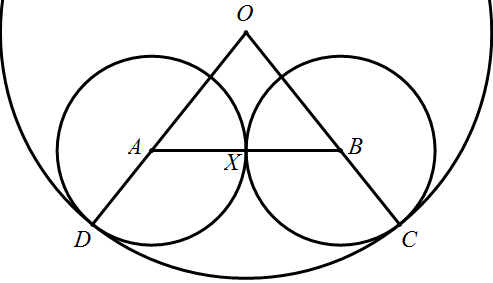 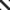 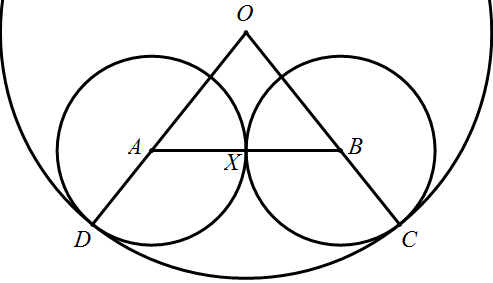 	(a)      Show that COD is 1.350 radians. (to three decimal places).          	     		      Tunjukkan bahawa COD adalah 1.350 radians (kepada tiga tempat  perpuluhan).												[2 marks/ markah](b) 	Calculate the perimeter, in cm, of the shaded region. 	 	       	Hitung perimeter, dalam cm, kawasan berlorek. 																	[4 marks/markah] (c)      Calculate the area of the shaded region.  							                  Hitung luas, dalam cm2, kawasan berlorek. 																	[4 marks/markah]Section CBahagian C [20 marks][20 markah]Answer any two questions from this section.Jawab mana-mana dua soalan daripada bahagian ini.12	Table shows the price indices of four components, P, Q, R and S, used to produce a       	 kind of chair for the year 2004 based on the year 2000 and their respective       	 weightages.
       	Jadual menunjukkan indeks harga bagi empat komponen, P, Q, R dan S, yang        	digunakan untuk menghasilkan sejenis kerusi pada tahun 2004 berasaskan       	 tahun 2000 serta pemberatnya masing-masing.					  Table/Jadual 1	a) 	Calculate
   		Hitung		i) 	the price of component R in the year 2004 if its price in the year 2000 is RM30.
      		 	harga komponen R pada tahun 2004 jika harganya pada 						tahun 2000 ialah RM30.		ii) 	the price index of component Q in the year 2004 based on the year 1996 if its 			price index in the year 2000 based on the year 1996 is 125.
        			indeks harga komponen Q pada tahun 2004 berasaskan tahun 1996 jika indeks     			harganya pada tahun 2000 berasaskan tahun 1996 ialah125.		[5 marks/5 markah]	b) 	The composite index for the production cost of the chairs in the year 2004 based on the        		year 2000 is 120.
   		Indeks gubahan bagi kos penghasilan kerusi itu pada tahun 2004 berasaskan        		tahun 2000 ialah 120.    		 i) 	Find the value of x.
       			Cari nilai x.     		ii) 	The rate of increase in production cost of the chairs from the year 2004 to the 			year 2009 is expected to be the same as that from the year 2000 to 2004.
          			Calculate the composite index in the year 2009 based on the year 2000.			Kadar kenaikan kos penghasilan kerusi itu dari tahun 2004 ke tahun 2009 				dijangka akan sama dengan kadar perubahan dari tahun 2000 ke tahun 2004. 			Hitung indeks gubahan pada tahun 2009 berasaskan tahun 2000. 		[5 marks/5 markah]13   	Diagram 14a  shows that two triangles  PRT and  PRS.       	Rajah 14a  menunjukkan dua segitiga  PRT dan  PRS.	It is given that RPT = 87.95o, PT =10 cm, RT = 12 cm and PR = PS = 7cm.       	Diberi bahawa RPT = 87.95o, PT =10 cm, RT = 12 cm dan PR = PS = 7cm.	(a) 	Find/ Cari    		(i) 	PRT     		(ii) 	the length, in cm, of RS          			 panjang, dalam cm, bagi RS    		(iii) 	the area, in cm2, of  PST         			 luas, dalam cm2, bagi  PST     				[7 marks/markah]	(b) 	In the diagram below,  PQR is the image of  PRS under a reflection in the line PR.      		Dalam rajah di bawah,  PQR ialah imej bagi  PRS di bawah pantulan pada garis       		lurus PR.								               		 Calculate the length, in cm, of QT.     		Hitung panjang, dalam cm, bagi QT.				 	[3 marks/markah]14  	A factory produces two types of drinks, that is P and Q. The factory has to produce x      	 litres of P and y litres of Q in order to meet the requirement of the customers. The        	production of the facrtory is subjected to the following constraints.      	 Sebuah kilang menghasilkan dua jenis minumam iaitu P dan Q. Kilang tersebut        	mesti menghasilkan x liter minuman P dan y liter minuman Q untuk memenuhi       	 kehendak pengguna. Pengeluaran kilang tersebut tertakluk kepada kekangan yang        	berikut.       	I      	The total volume of drink that can be produced is not more than 7000                	 Jumlah isipadu minuman yang boleh dihasilkan ialah tidak lebih daripada              	7000        	II	The volume of drink Q produced is at most 2 times the volume of drink P                 	produced	    	Isipadu minuman Q yang dihasilkan adalah paling banyak 2 kali isipadu                 	minuman P yang dihasilkan        	 III	The volume of drink Q produced is at least 1000                  	Isipadu minuman Q yang dihasilkan adalah sekurang-kurangnya 1000 	(a)  	Write the three inequalities other than and that satisfies the contraints      		 above  		Tulis tiga ketaksamaan , selain  dan yang memenuhi semua kekangan di  		 atas.									[ 3 marks/ markah]	(b) 	Using a scale of  1 cm to 1000 for both axes, construct and shade the region R that       		satisfies all the three inequalities.      		Dengan menggunakan skala 1 cm kepada 1000 untuk kedu-dua paksi, bina       		dan lorek rantau R yang memenuhi semua kekangan di atas. 	[3 marks/ markah]	(c)	Use your graph in (b) to find      		Gunakan graf anda di (b) untuk mencariThe maximum volume of drink P if the volume of drink Q produced on a 			particular day is 2000 		Isi padu maksimum bagi minuman P jika isipadu bagi minuman Q yang 			dihasilkan pada satu hari tertentu ialah 2000 If the profit per litre of drink P and drink Q are RM50 and RM30 respectively , 		find the maximum profit made by the factory based on your graph.                  		Jika keuntungan per liter bagi minuman P dan minuman Q masing-masing                     		ialah RM 50 dan RM 30, cari keuntungan maksimum yang diperolehi kilang                   		tersebut berdasarkan graf anda .                                        [ 4 marks/ markah]15	A particle moves in a straight line and passes through a fixed point O. It passess         	through point O with a velocity of -12 ms-1 and an acceleration of -10 ms-2. After t        	seconds, its acceleration, a ms-2 is given by a = m + nt, where m and n are constants.       	If the particle comes to rest instantaneously when t = 6, find      	 Suatu zarah bergerak di sepanjang suatu garis lurus dan melalui satu titik tetap O.        	Ia melalui titik O dengan halaju -12 ms-1 dan pecutan -10ms-2. Selepas t saat,        	pecutannya, a ms-2, diberi oleh a = m + nt, dengan keadaan m dan n ialah pemalar.       	Jika zarah itu berhenti seketika apabila t = 6, carithe values of m and n,		             	nilai m dan nilai n						     [3 mark/3 markah]      	b) 	the maximum velocity.
          		halaju maksimum					               [3 marks/3 markah]      	c) 	the total distance moved  in the first 10 seconds.
          		jumlah jarak yang bergerak dalam 10 saat pertama.		    [4 marks/4 markah]INFORMATION FOR CANDIDATESMAKLUMAT UNTUK CALONThis question paper consists of  three sections:  Section A,  Section B  and  Section C.            Kertas soalan ini mengandungi tiga bahagian:  Bahagian A, Bahagian B dan Bahagian C.Answer all questions in Section A, any four questions from Section B and any two questions from Section C.            Jawab semua soalan dalam Bahagian A, mana-mana empat soalan daripada Bahagian B dan mana-mana dua soalan daripada Bahagian C.Write your answers on your answer sheet.Jawapan anda hendaklah ditulis di atas kertas jawapan anda.Show your working. It may help you to get marks.            Tunjukkan langkah-langkah penting dalam kerja mengira anda. Ini boleh	membantu anda untuk mendapatkan markah.The diagrams in the questions provided are not drawn to scale unless stated.             Rajah yang mengiringi soalan tidak dilukiskan mengikut skala kecuali dinyatakan.	The marks allocated for each question and sub-part of a question are shown in brackets.            Markah yang diperuntukkan bagi setiap soalan dan ceraian soalan ditunjukkan	dalam kurungan.A list of formulae is provided on pages 2 to 4.           Satu senarai rumus disediakan di halaman 2 hingga 4.You may use a scientific calculator or a booklet of four-figure mathematical tables.            Anda dibenarkan menggunakan kalkulator saintifik yang atau buku sifir matematik empat angka .
NAMA : ………………………………………………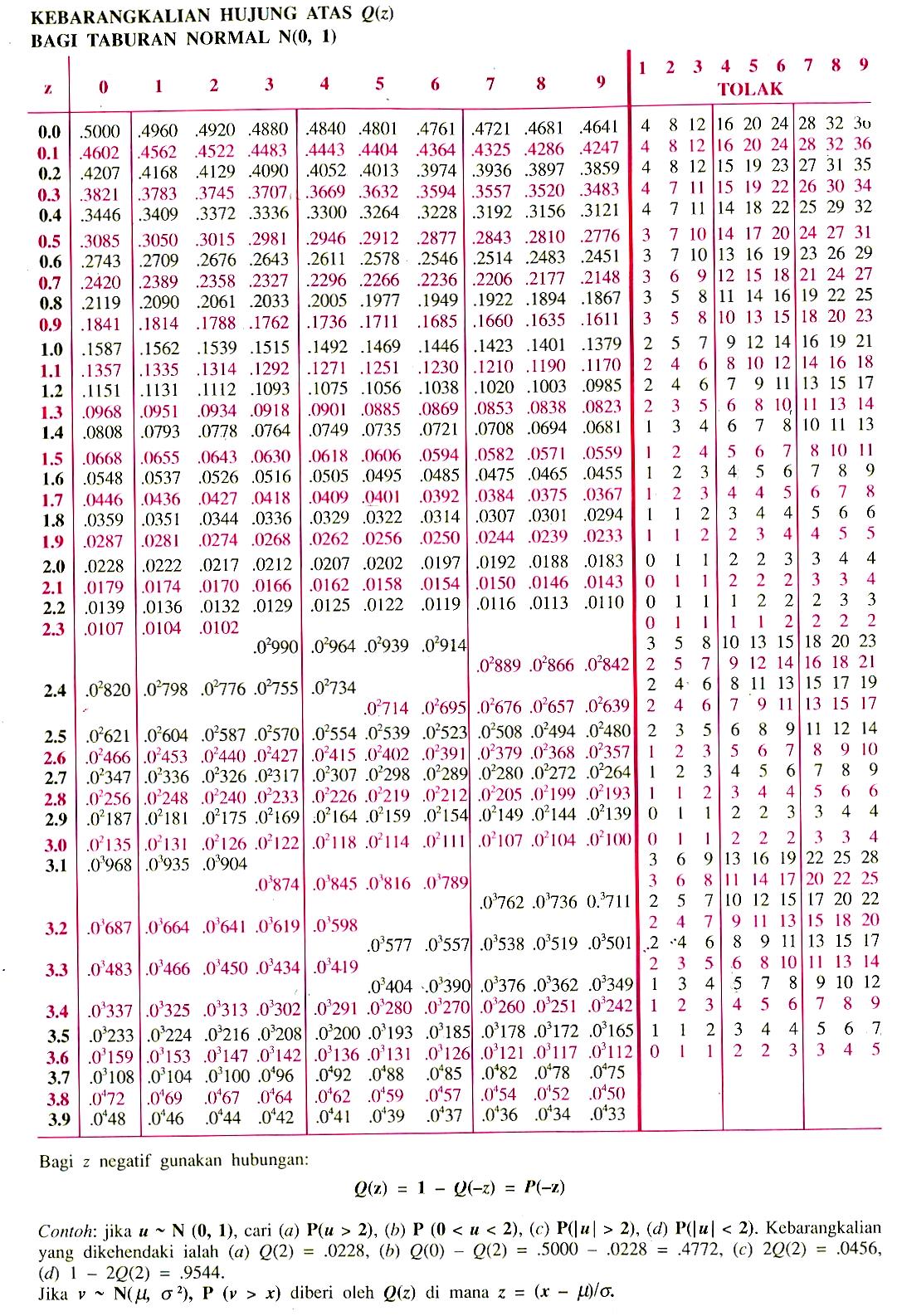                 ANGKA GILIRANMass (g)Jisim (g)Number of fishesBilangan ikanx10202540506070y1351p200312.5438602ComponentKomponenPrice IndexIndeks hatgaWeightagePemberatPx2Q1404R1203S1105